         РОССИЙСКАЯ ФЕДЕРАЦИЯКАРАЧАЕВО-ЧЕРКЕССКАЯ РЕСПУБЛИКАУПРАВЛЕНИЕ ОБРАЗОВАНИЯАДМИНИСТРАЦИИ УСТЬ-ДЖЕГУТИНСКОГО МУНИЦИПАЛЬНОГО РАЙОНА ПРИКАЗ 20.04.2022 г.                             г. Усть-Джегута                                  №42«Об участии в проведении тренировочного экзаменапо информатике и ИКТ в компьютерной формена территории Усть-Джегутинскогомуниципального района в 2022 году» 	На основании приказа Министерства образования и науки Карачаево-Черкесской Республики от 21.03.22г. №146 «Об утверждении Порядка по подготовке и проведению единого государственного экзамена по учебному предмету «Информатика и информацционно-коммуникационные технологии (ИКТ)» в компьютерной форме в 2022 году» и в целях  подготовки к проведению государственной итоговой аттестации по образовательным программам среднего общего образования в форме единого государственного экзамена  в Усть-Джегутинском муниципальном районе в 2021-2022 учебном годуПРИКАЗЫВАЮ:1.Консультанту Управления образования администрации Усть-Джегутинского муниципального района:1.1.организовать контроль технической готовности МКОУ «Лицей №1 г.Усть-Джегуты» (далее ППЭ-0307) к проведению тренировочного экзамена по информатике и ИКТ аудиториях  ППЭ- 0307 (код № Ростелеком  2 этаж- 0002,0003,0011).1.2.организовать присутствие педагогических работников  образовательных учреждений (руководителя ППЭ, технических специалистов, организаторов в аудиториях, организаторов вне аудиторий, медицинского работника) при проведении тренировочного мероприятия единого государственного экзамена по информатике и ИКТ в компьютерной форме   в ППЭ- 0307 согласно  приложению 1.           2.Директору муниципального бюджетного образовательного учреждения «Лицей №1 г.Усть-Джегуты им.А.М.Тебуева» подготовить образовательное учреждение к проведению  тренировочного экзамена единого государственного экзамена  по   информатике и ИКТ в компьютерной форме   согласно рекомендациям Роспотребнадзора  по проведению ЕГЭ с учетом соблюдения санитарно-эпидемиологических рекомендаций, правил и нормативов.2. Руководителям образовательных учреждений Усть-Джегутинского муниципального района:2.1.обеспечить своевременную и обязательную явку                                              27 апреля 2022 года к 8 часам в ППЭ-0307  педагогических  и медицинского работников, задействованных в  проведении тренировочного экзамена по информатике и ИКТ;         2.2. обеспечить безопасность и доставку выпускников  в пункт сдачи тренировочного экзамена по информатике и ИКТ и обратно согласно приложению  2.3.Контроль за исполнением приказа оставляю за собой.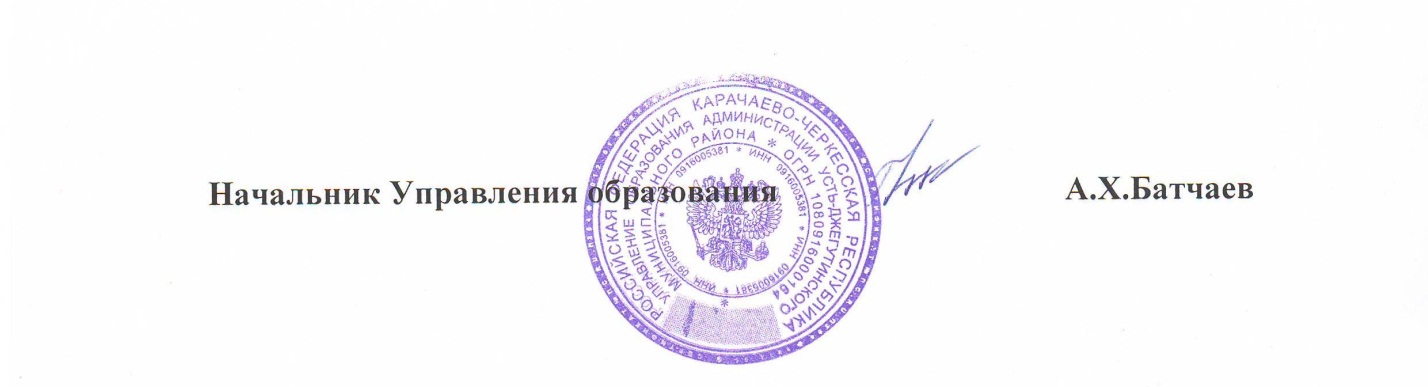                                                                                       Приложение 1 к приказу                                                                                                                                                        Управления  образования                                                                                                                                               администрации  Усть-Джегутинского                                                                                                      муниципального района                                                                                                     №42  от 20.04.2022 г.Список педагогических работников, задействованных при проведении тренировочного мероприятия единого государственного экзамена по информатике и ИКТ в компьютерной форме  27 апреля  2022 года в Усть-Джегутинском муниципальном районе в ППЭ-0307                                                                                            Приложение 2 к приказу                                                                                                                                               Управления  образования                                                                                                                                               администрации  Усть-Джегутинского                                                                                             муниципального района                                                                                             №42  от 20.04.2022 г.Список  выпускников 2021-2022 учебного  года, выбравших для сдачи ЕГЭ в основной период информатику и ИКТ, задействованных при проведении тренировочного мероприятия единого государственного экзамена по информатике и ИКТ  27 апреля  2022 года в Усть-Джегутинском муниципальном районе в ППЭ-0307№ФИОСтатус вППЭ-0307Место работыБайчорова Эльвира МагометовнаРуководитель пункта 0307МБОУ «Лицей №1 г.Усть-Джегуты им.А.М.Тебуева», заместитель директора по УВР, психологТурклиеваЗухадатРамазановнаТехнический специалистМБОУ «Лицей №1 г.Усть-Джегуты им.А.М.Тебуева»Джатдоева Людмила БорисовнаТехнический специалистМБОУ «Лицей №1 г.Усть-Джегуты им.А.М.Тебуева»Биджиева Фатима МахмутовнаТехнический специалистМБОУ «СОШ а.Сары-Тюз»Дотдаева Елена СагитовнаТехнический специалистМБОУ «Лицей №1 г.Усть-Джегуты им.А.М.Тебуева»Нурлыгаянова Ирина НазировнаТехнический специалистМБОУ «Гимназия №6 г.Усть-Джегуты»Мариничева Марина ВикторовнаОрганизатор в аудиторииМБОУ «СОШ №3 г.Усть-Джегуты»Москалева Наталья ВладимировнаОрганизатор в аудиторииМБОУ «СОШ №2 г.Усть-Джегуты»Рыльская Елена ИвановнаОрганизатор в аудиторииМБОУ «Лицей №1 г.Усть-Джегуты им.А.М.Тебуева»Чотчаева Зубайда СалыховнаОрганизатор в аудиторииМБОУ «Лицей №1 г.Усть-Джегуты им.А.М.Тебуева»Тебуева Гульфина ХалитовнаОрганизатор в аудиторииМБОУ «СОШ №5 г.Усть-Джегуты»Чомаева Мадина УмаровнаОрганизатор в аудиторииМБОУ «СОШ №3 г.Усть-Джегуты»Айбазова Светлана ИсламовнаОрганизатор вне аудиторииМБОУ «СОШ а.Новая Джегута»Айбазова Танзиля АхматовнаОрганизатор вне аудиторииМБОУ «Гимназия №4 г.Усть-Джегуты»Айбазова Фатима МагометовнаОрганизатор вне аудиторииМБОУ «СОШ а.Новая Джегута»Айсандырова Аминат Арсеновна Организатор вне аудиторииМБОУ «Гимназия №4 г.Усть-Джегуты»Акбаева Марина СагидовнаОрганизатор вне аудиторииМБОУ «СОШ №5 г.Усть-Джегуты»Алиева Айна АлимуратовнаОрганизатор вне аудиторииМБОУ «Лицей №7 г.Усть-Джегуты»Байрамукова Аминат АзретовнаОрганизатор вне аудиторииМБОУ «СОШ а.Гюрюльдеук»Биджиев Азамат ИдрисовичОрганизатор вне аудиторииМБОУ «СОШ №3 г.Усть-Джегуты»Болурова Диана ОсмановнаОрганизатор вне аудиторииМБОУ «Лицей №7 г.Усть-Джегуты»Магомедова Джамиля КурбановнаОрганизатор вне аудиторииМБОУ «Гимназия №4 г.Усть-Джегуты»Узденова Зимфира ИсмаиловнаМедицинский работникМБОУ «СОШ №3 г.Усть-Джегуты»№ФИО выпускникаНаименование ОУВремя прихода                в ППЭ-03071.Татаринцев Александр МихайловичМБОУ «Лицей №1 г.Усть-Джегуты»8 ч.55 мин.2.Хубиев Руслан АзретовичМБОУ «Лицей №1 г.Усть-Джегуты»8 ч.55 мин.3.Лайпанов Алим МуратовичМБОУ «Лицей №1 г.Усть-Джегуты»8 ч.55 мин.4.Мутчаева Милана МахмутовнаМБОУ «СОШ №2 г.Усть-Джегуты»8 ч.50 мин.5.Динаева Алина    ДжашаровнаМБОУ «СОШ №3 г.Усть-Джегуты»8 ч.50 мин.6.Чотчаев Бияслан АртуровичМБОУ «Гимназия№6 г.Усть-Джегуты»8 ч.50 мин.7.Табулов Астемир ХусиновичМБОУ «Гимназия№6 г.Усть-Джегуты»8 ч.50 мин.8.Байчоров Алибек ЭнверовичМБОУ «СОШ с.Важное»8 ч.50 мин.9.Айдаруков Амир КазимовичМБОУ «СОШ с.Важное»8 ч.50 мин.10.Каракетов Булхай МуратовичМБОУ «СОШ а.Гюрюльдеук»8 ч. 45 мин.11.Турклиев Шамиль КазиевичМБОУ «СОШ а.Гюрюльдеук»8 ч. 45 мин.12.Борлаков Рамазан ПилаловичМБОУ «СОШ а.Кызыл-Кала»8 ч. 45 мин13.Узденов Алан АнзоровичМБОУ «СОШ а.Новая Джегута»8 ч. 45 мин14.Айбазова Марина КямаловнаМБОУ «СОШ а.Новая Джегута»8 ч. 45 мин15.Байкулов Улан РашидовичМБОУ «СОШ а.Сары-Тюз»8 ч. 45 мин.16.Эдиев Ахмат АубекировичМБОУ «СОШ а.Сары-Тюз»8 ч. 45 мин.17.Текеева Лиана ИдрисовнаМБОУ «СОШ а.Сары-Тюз»8 ч. 45 мин.